Publicado en Pamplona el 14/05/2018 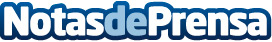 Técnicas innovadoras y seguras para la salud bucodental por el Dr. Luis Duquela Con más de 20 años de experiencia la clínica dental Luis Duquela ha adoptado las últimas técnicas y avances en la salud bucodental Datos de contacto:EmilioNota de prensa publicada en: https://www.notasdeprensa.es/tecnicas-innovadoras-y-seguras-para-la-salud_1 Categorias: Nacional Medicina Sociedad Navarra Odontología http://www.notasdeprensa.es